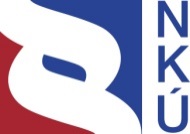 Kontrolní závěr z kontrolní akce19/17Peněžní prostředky státu poskytnuté na účelovou podporu zdravotnického výzkumu z rozpočtové kapitoly Ministerstva zdravotnictvíKontrolní akce byla zařazena do plánu kontrolní činnosti Nejvyššího kontrolního úřadu (dále také „NKÚ“) na rok 2019 pod číslem 19/17. Kontrolní akci řídil a kontrolní závěr vypracoval člen NKÚ RNDr. Petr Neuvirt.Cílem kontroly bylo prověřit poskytování a užití peněžních prostředků poskytnutých z rozpočtové kapitoly Ministerstva zdravotnictví na účelovou podporu zdravotnického výzkumu a posoudit podporu z hlediska účelnosti, efektivnosti a souladu s právními předpisy.Kontrola byla prováděna u kontrolovaných osob v době od července 2019 do února 2020.Kontrolovaným obdobím byly roky 2015 až 2018, v případě věcných souvislostí i období předcházející a následující. Kontrolované osoby:Ministerstvo zdravotnictví (dále také „MZd“ nebo „ministerstvo“);Agentura pro zdravotnický výzkum České republiky, Praha (dále také „AZV“ nebo „agentura“);Fakultní nemocnice Brno;Fakultní nemocnice Olomouc;Fyziologický ústav AV ČR, v. v. i., Praha;Institut klinické a experimentální medicíny, Praha;Masarykova univerzita, Brno;Univerzita Palackého v Olomouci.Kolegium NKÚ   na svém VIII. jednání, které se konalo dne 18. května 2020,schválilo   usnesením č. 7/VIII/2020kontrolní závěr   v tomto znění:Aplikovaný zdravotnický výzkumNastavené cíle a indikátory neumožňují vyhodnocení programů aplikovaného zdravotnického výzkumu. Nejsou sledovány přínosy ani dopady poskytnuté podpory.Administrativně složitý proces poskytování podpory.Příjemci podpory byli vybíráni transparentním a nediskriminačním způsobem.Shrnutí a vyhodnoceníNKÚ provedl kontrolu peněžních prostředků státu poskytovaných na účelovou podporu zdravotnického výzkumu z rozpočtové kapitoly Ministerstva zdravotnictví. Účelová podpora je vyplácena prostřednictvím programů aplikovaného výzkumu, vývoje a inovací. Cílem kontroly bylo prověřit poskytování a užití peněžních prostředků poskytnutých z rozpočtové kapitoly Ministerstva zdravotnictví na účelovou podporu zdravotnického výzkumu a posoudit podporu z hlediska účelnosti, efektivnosti a souladu s právními předpisy. Peněžní prostředky byly v souladu se schválenými koncepcemi vynakládány na stanovený účel, a to na podporu zdravotnického výzkumu. Účelnost a efektivnost celé podpory však není možné vyhodnotit. Účelnost podpory nelze objektivně posoudit, neboť stanovené dílčí cíle a indikátory plnění těchto cílů nevypovídají o naplnění hlavního cíle účelové podpory zdravotnického výzkumu. Stejně tak není objektivně vyhodnotitelná efektivnost celé podpory, protože ministerstvo nesledovalo přínosy a dopady projektů ani využitelnost výsledků. Nelze tedy jednoznačně vyhodnotit, zda a do jaké míry přispívá poskytnutá podpora ke zlepšení zdraví české populace a zabezpečení aktuálních potřeb zdravotnictví. Ministerstvo zároveň při poskytování podpory nepostupovalo v některých případech 
v souladu s právními předpisy a podmínkami veřejných soutěží. NKÚ zjistil nedostatky zejména v nastavování, monitorování a vyhodnocování programů na účelovou podporu aplikovaného zdravotnického výzkumu, vývoje a inovací. Programy účelové podpory vyhlašovalo Ministerstvo zdravotnictví v souladu s koncepčními a strategickými dokumenty, ale neprovádělo vyhodnocování plnění cílů. Ministerstvo zdravotnictví nesledovalo ani nezajistilo sledování účelnosti a efektivnosti vynaložených peněžních prostředků u již ukončeného RPV III. Rovněž neprovádělo průběžné monitorování a vyhodnocování současného Programu. Při stanovování cílů, indikátorů 
a přínosů nového programu na léta 2020–2026 ministerstvo nenastavilo indikátory tak, aby bylo možné monitorovat a vyhodnotit skutečné dopady využitých peněžních prostředků státu.Ministerstvo zdravotnictví stanovilo indikátory ve všech třech programech s důrazem na počet podpořených projektů a počet dosažených výsledků, nikoliv na jejich skutečnou využitelnost ve zdravotnictví. Indikátory pro realizaci současného Programu nebudou naplněny, protože ministerstvo nevyhlásilo poslední plánovanou veřejnou soutěž.Agentura pro zdravotnický výzkum České republiky plnila úkoly stanovené ministerstvem. Nastavený způsob komunikace mezi ministerstvem a agenturou vedl k administrativní náročnosti, časovým prodlevám a dalším nedostatkům. Projekty vybíral hodnoticí orgán agentury nediskriminačním a transparentním způsobem.V projektech prověřovaných NKÚ nebylo zjištěno, že by příjemci neplnili podmínky podpory a použili peněžní prostředky v rozporu s právními předpisy. Některé kontrolované projekty však nebylo možné NKÚ vyhodnotit jako zcela účelné a efektivní z hlediska naplňování stanovených cílů a dosažení očekávaných výsledků. Celkové vyhodnocení se opírá o následující hlavní zjištění z kontroly:MZd nesledovalo a nevyhodnocovalo účelnost a efektivnost vynaložených peněžních prostředků u ukončeného RPV III.Stanovené cíle ukončeného RPV III., kterých mělo být dosaženo, nebyly vyhodnoceny. Indikátory plnění stanovených cílů byly nastaveny pouze kvantitativně, nikoliv kvalitativně. Vypovídaly spíše o množství výsledků výzkumné činnosti než o její kvalitě. MZd nesledovalo přínosy ukončeného RPV III. pro potřeby zdravotnictví, podporu tak nelze z hlediska účelnosti a efektivnosti vyhodnotit.Ukončený RPV III. byl programem zaměřeným na aplikovaný zdravotnický výzkum, přesto dosáhl převážně publikačních výsledků. Hlavní indikátor výsledků ukončeného RPV III. představující výsledky uplatnitelné v praxi byl splněn pouze na 0,5 %, vedlejší indikátor výsledků programu v podobě publikačních výsledků byl splněn na 1 636 %. V konečném důsledku tak místo předpokládané podpory aplikovaného výzkumu byla podporována výzkumná činnost, která měla charakter blížící se více základnímu výzkumu.MZd průběžně nemonitorovalo a nevyhodnocovalo Program ani cíle KoncepceMZd nezhodnotilo jednotlivé veřejné soutěže Programu a průběžně nesledovalo naplňování dílčích cílů a hlavního cíle. MZd tak průběžně nevyhodnocovalo Program. Rovněž neaktualizovalo zaměření jednotlivých veřejných soutěží Programu v návaznosti na aktuální potřeby zdravotnictví. Nemělo vyhotovenu ani evaluační metodiku pro vyhodnocení Programu.Tím, že MZd průběžně nemonitorovalo a nevyhodnocovalo Program, nemohlo reagovat na případné aktuální změny a potřeby zdravotnictví, které by pomohly dosahovat stanovených cílů jak Programu, tak Koncepce. Základním strategickým dokumentem ministerstva je Koncepce, která je naplňována mj. prostřednictvím programů na podporu zdravotnického aplikovaného výzkumu. Průběžná zpráva o realizaci Koncepce nevyhodnotila stanovené cíle Koncepce. Indikátory plnění stanovených cílů neměly určen výchozí ani cílový stav. Při hodnocení Koncepce tedy nebude možné splnění těchto stěžejních cílů vyhodnotit.Indikátory pro vyhodnocení realizace Programu nebudou naplněnyProgram měl stanoveny indikátory pro vyhodnocení celkové výkonnosti a úspěšnosti. Indikátory byly rozděleny na indikátory realizace Programu, indikátory výsledků Programu a indikátory splnění cílů Programu. Pro splnění cílů Programu bylo plánováno vyhlášení šesti veřejných soutěží. MZd nevyhlášením poslední plánované veřejné soutěže způsobilo, že nebudou naplněny indikátory realizace Programu. Tyto indikátory byly nastaveny v podobě absolutní hodnoty počtu celkově podpořených projektů a počtu úspěšně hodnocených projektů. Vzhledem k dosavadnímu průběhu Programu je zřejmé, že indikátory realizace, které mají sloužit k vyhodnocení Programu, nebudou naplněny.MZd kladlo důraz pouze na kvantitu výsledkůIndikátory výsledků Programu byly zaměřeny pouze na počet výsledků a nezohledňovaly jejich kvalitu, tedy přínos, kterého mělo být podporou dosaženo. Vzhledem k tomu, že mezi hlavním cílem a nastavenými indikátory výsledků není žádná spojitost, není zřejmé, jak bude probíhat vyhodnocení jeho plnění.Hodnocení Programu pouze prostřednictvím kvantitativních ukazatelů nevypovídá nic o jeho celkovém přínosu pro zdravotnictví. Jelikož nedochází k následnému sledování využití výsledků v praxi, nelze zhodnotit dopad ani přínos této účelové podpory.MZd nevyhodnocovalo plány zavedení dosažených výsledků do praxe a dále umožnilo některé ukončené projekty přehodnotitPříjemci měli povinnost přiložit nejpozději k závěrečné zprávě o řešení projektu plán zavedení dosažených výsledků do praxe (implementační plán). MZd u žádného z ukončených projektů do konce roku 2018 nevyhodnocovalo implementační plány projektů. Navíc ani jiným způsobem nevyžadovalo po příjemcích informace o výsledcích a jejich uplatnění v praxi. Ministerstvo tedy nemá přehled o přínosech výsledků dosažených z účelové podpory, a nemůže tudíž vyhodnotit její účelnost a efektivnost. Hodnocení některých ukončených projektů z veřejné soutěže 2015 AZV změnila. MZd umožnilo přehodnotit projekty bez uplatněné výhradní dedikace, pokud k jejímu uplatnění došlo v období do 6 měsíců od ukončení řešení projektu. Přehodnoceno bylo celkem 49 ze 118 ukončených projektů, tj. 42 %. Z původních 49 projektů, které byly hodnoceny jako nesplněné, po přehodnocení 45 projektů podmínku uplatněné výhradní dedikace splnilo.MZd nekladlo důraz na provázání měřitelných indikátorů se stanovenými cíli za účelem vyhodnocení přínosů nového programuMZd stanovilo měřitelné indikátory pro vyhodnocování nového programu. Tyto indikátory nevypovídají o plnění hlavního či dílčích cílů nového programu. Indikátory byly stejně jako v předchozích programech zaměřeny zejména na počty podpořených projektů a počty výsledků. Nový program je členěn na dva podprogramy, které mají nastaveny své cíle 
a měřitelné indikátory bez stanovených cílových hodnot. Není tedy zřejmé, jak bude MZd monitorovat či vyhodnocovat úspěšnost jednotlivých podprogramů. Stanovené cíle a indikátory nebyly definovány tak, aby dokázaly ověřit přínosy a dopady nového programu.Očekávané výsledky nového programu jsou stále z větší míry zaměřeny na publikační činnost. Indikátory hlavních a vedlejších výsledků nového programu předpokládají dosažení nejvyššího počtu u výsledků typu článek v impaktovaném časopise. Oproti tomu u výsledků uplatnitelných v praxi typu metodika, léčebný postup, patent, software se očekává dosažení mnohem nižšího počtu, a to i v porovnání s dosaženým počtem výsledků tohoto typu v současném Programu. Množství očekávaných výsledků nového programu je s ohledem na průběh předchozích programů podhodnocené.Spoluprací MZd a AZV vznikaly časové prodlevy a další nedostatky při procesu administrace podporyPři komunikaci mezi MZd a AZV vznikaly v některých případech časové prodlevy a další nedostatky. Docházelo k pozdnímu uzavírání některých dodatků s příjemci. Až do doby kontroly NKÚ zasílalo MZd příjemcům podporu pozdě, dále nezaručilo pravdivost a včasnost poskytovaných informací prostřednictvím informačního systému výzkumu, vývoje a inovací. Od roku 2015 do května 2017 neprovádělo MZd finanční kontroly projektů účelové podpory na zdravotnický výzkum. Finanční kontroly projektů prováděla od května 2017 agentura.Mezi MZd jako poskytovatelem podpory a AZV jako jejím administrátorem docházelo ke zvýšení administrativní náročnosti a vzniku nedostatků, a to ministerstvem nejednoznačně delegovanými kompetencemi a odpovědností. Část kontrolovaných projektů nebyla zcela účelná a efektivníZ celkového počtu 16 kontrolovaných projektů jich NKÚ vyhodnotil 11 jako účelných a efektivních. Dva projekty byly hodnoceny jako účelné s mírnými nedostatky. Jeden projekt byl hodnocen jako účelný pouze omezeně. Dále byl jeden projekt hodnocen jako efektivní pouze omezeně. Jeden z projektů byl hodnocen jako efektivní a účelný pouze omezeně. Pět kontrolovaných projektů, tj. 31 % z vybraného vzorku, nelze tedy hodnotit jako zcela účelné a efektivní.Stupně účelnosti a efektivnosti dle hodnocení NKÚ (viz příloha č. 1) byly sníženy v případech, kdy kontrolované projekty nedosáhly všech hlavních nebo vedlejších očekávaných výsledků za dobu určenou k řešení. Kontrolou NKÚ nebylo zjištěno, že by příjemci neplnili podmínky podpory a použili peněžní prostředky v rozporu s právními předpisy. II. Informace o kontrolované oblastiMinisterstvo zdravotnictví poskytuje účelovou podporu na aplikovaný zdravotnický výzkum 
a institucionální podporu na dlouhodobý koncepční rozvoj výzkumných organizací. Projekty účelové podpory v oblasti zdravotnictví jsou navíc financovány i dalšími orgány státní správy, např. Technologickou agenturou České republiky, Grantovou agenturou České republiky či Ministerstvem školství, mládeže a tělovýchovy. Kontrolní akce byla zaměřena na účelovou podporu zdravotnického výzkumu z rozpočtové kapitoly Ministerstva zdravotnictví. Příjemci účelové podpory na aplikovaný zdravotnický výzkum byly zejména veřejné vysoké školy a fakultní nemocnice.Základním koncepčním materiálem pro oblast podpory zdravotnického aplikovaného výzkumu a vývoje je Koncepce zdravotnického výzkumu do roku 2022. Koncepce tematicky vychází z vládou schválených Priorit VaVaI a pokrývá celou jednu prioritu, a to prioritu č. 5: Zdravá populace. Základním a hlavním cílem Koncepce je zajištění mezinárodně srovnatelné úrovně zdravotnického výzkumu a využití jeho výsledků pro zlepšení zdraví české populace a pro zabezpečení aktuálních potřeb zdravotnictví v České republice. Vládou byla tato Koncepce schválena v roce 2014. Koncepce je zastřešujícím materiálem pro dosud platné programy. Ministerstvo zdravotnictví poskytovalo prostřednictvím programů účelovou podporu formou dotací na zdravotnický aplikovaný výzkum na základě zákona o podpoře VaVaI. Kontrolní akce byla zaměřena na tyto programy podpory:Resortní program výzkumu a vývoje Ministerstva zdravotnictví III. na léta 2010–2015V rámci ukončeného RPV III. byly vyhlášeny čtyři veřejné soutěže. Bylo podpořeno 522 projektů s celkovou vyplacenou podporou cca 3,1 mld. Kč.Základním cílem ukončeného RPV III. bylo naplnění zákona o podpoře VaVaI s realizací požadavků reformy systému výzkumu, vývoje a inovací ČR v oblasti zdravotnictví, zvýšení efektivity užití veřejných prostředků v aplikovaném zdravotnickém výzkumu a prakticky využitelných výsledků výzkumu pro potřeby zdravotnictví.Program na podporu zdravotnického aplikovaného výzkumu na léta 2015–2022Schválená alokace Programu na podporu zdravotnického aplikovaného výzkumu na léta 
2015–2022 činila 6,5 mld. Kč. V rámci Programu bylo vyhlášeno pět veřejných soutěží. 
Do roku 2019 bylo vyplaceno 4,2 mld. Kč na 546 projektů.Základním a hlavním cílem Programu je zajištění mezinárodně srovnatelné úrovně zdravotnického výzkumu a využití jeho výsledků pro zlepšení zdraví české populace a pro zabezpečení aktuálních potřeb zdravotnictví v České republice.Program na podporu zdravotnického aplikovaného výzkumu na léta 2020–2026Z nového programu byla vyhlášena první veřejná soutěž. Předpokládaná alokace nového programu činí 5,5 mld. Kč na cca 500 projektů v závislosti na možnostech státního rozpočtu.Hlavním cílem nového programu je prostřednictvím výsledků a dopadů podpořených projektů přispět ve střednědobém i dlouhodobém horizontu ke zlepšování zdraví české populace a pokračovat v zabezpečení aktuálních potřeb ve zdravotnictví v České republice. V rámci podpořených projektů bude dosaženo nových poznatků, které přispějí ke zlepšení klinických postupů v diagnostice, léčbě a prevenci při řešení nejčastějších, ale i vzácných nebo zcela nových onemocnění. Cílem nového programu je také přispět k tomu, aby úroveň zdravotnického výzkumu v České republice byla srovnatelná s vyspělými státy Evropské unie.Přehled základních koncepčních materiálů pro oblast VaVaI ve zdravotnictví a jejich časová posloupnost jsou uvedeny ve schématu č. 1.Schéma č. 1: Přehled koncepčních materiálů MZd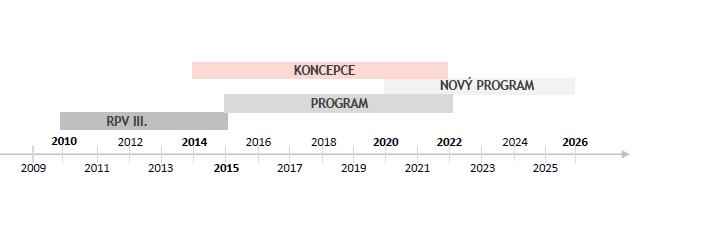 Zdroj: informace z kontroly; graficky zpracoval NKÚ.Projekty navržené k financování z programů účelové podpory musí zajišťovat plnění jednoho či více dílčích cílů vycházejících z Priorit VaVaI. Řešení programových projektů by mělo každoročně přinášet nové poznatky využitelné v diagnostice, terapii i prevenci onemocnění, jakož i výsledky, které budou přínosem v oblasti zdravotnické politiky. Výsledky projektů by měly pokrývat celou šíři zdravotnických oborů a měly by přispět ke zlepšení zdravotního stavu a kvality života obyvatel.Z vyhlášených soutěží jsou vybírány projekty, jejichž délka řešení je 3–5 let. Konečný přínos projektu má být vyhodnocen až po jeho ukončení na základě závěrečné zprávy. Výsledky dosažené v rámci jednotlivých projektů a jejich soulad s cíli vyhlášeného programu mají být vyhodnocovány po ukončení příslušného programu.Ministerstvo zdravotnictví má pro administraci účelové podpory jako jediný poskytovatel zřízenu organizační složku státu (Agenturu pro zdravotnický výzkum České republiky), jak znázorňuje následující schéma č. 2.Schéma č. 2: Účelová podpora aplikovaného výzkumu, vývoje a inovací v České republice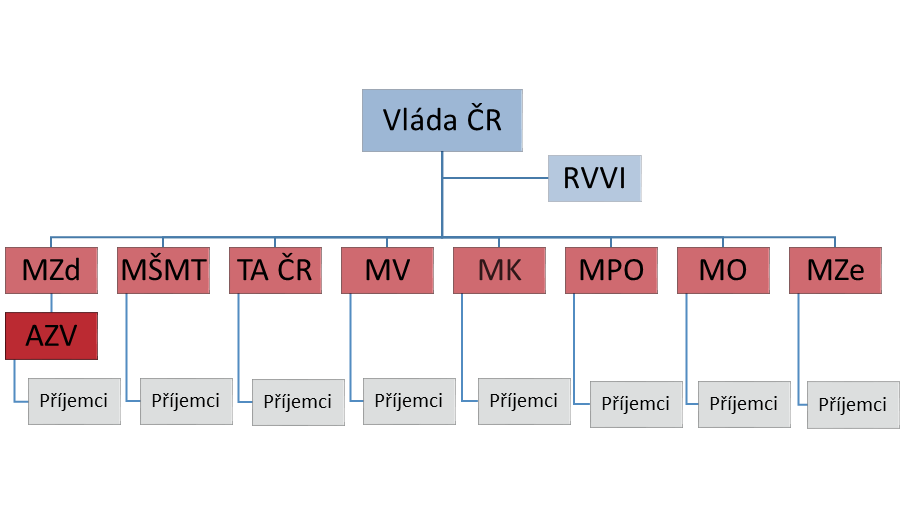 Zdroj: informace z kontroly; graficky zpracoval NKÚ.Agentura pro zdravotnický výzkum České republiky byla zřízena opatřením MZd ze dne 1. 4. 2014. AZV má podporovat aplikovaný výzkum ve zdravotnictví a plnit úkoly a činnosti stanovené MZd. AZV v rámci své činnosti zajišťuje zejména:hodnocení a výběr návrhů projektů k poskytnutí účelové podpory na jejich řešení;odbornou a věcnou kontrolu řešení vybraných podpořených projektů;hodnocení a kontrolu průběhu řešení a plnění cílů projektů a kontrolu jimi dosažených výsledků;provádění kontroly plnění cílů projektu.III. Rozsah kontrolyPředmětem kontrolní akce byly peněžní prostředky státu poskytnuté na účelovou podporu zdravotnického výzkumu z rozpočtové kapitoly Ministerstva zdravotnictví. Cílem kontroly bylo prověřit poskytování a užití peněžních prostředků poskytnutých z rozpočtové kapitoly Ministerstva zdravotnictví na účelovou podporu zdravotnického výzkumu a posoudit podporu z hlediska účelnosti, efektivnosti a souladu s právními předpisy. Kontrolováno bylo období let 2015–2018, v případě věcných souvislostí i období předcházející a období do ukončení kontroly.Kontrolovaný objem finančních prostředků na úrovni systému činil 4 235 417 662 Kč, což odpovídá celkové výši účelové podpory vyplacené na zdravotnický výzkum v letech 2015–2019 z Programu na podporu zdravotnického aplikovaného výzkumu na léta 2015–2022.U Ministerstva zdravotnictví se kontrola zaměřila zejména na způsob nastavení systému poskytování účelové podpory, na rozdělení kompetencí a na koncepční činnost. Kontrola 
u AZV ověřila její činnosti související s administrací účelové podpory. U příjemců účelové podpory bylo prověřeno plnění podmínek, za kterých jim byly prostředky poskytnuty, a také účelnost a efektivnost projektů.Prověřen byl tedy systém účelové podpory jako celek, tj. od jeho řízení a nastavení přes činnosti spojené s administrací účelové podpory až po využití účelové podpory příjemci. V rámci koncepční činnosti na úrovni poskytovatele byla kontrola zaměřena zejména na přípravu a vyhodnocení Programu na podporu zdravotnického aplikovaného výzkumu na léta 
2015–2022. NKÚ dále prověřil vyhlašování jednotlivých veřejných soutěží, způsob výběru podpořených projektů u všech veřejných soutěží a u AZV systém hodnocení ukončených projektů z veřejné soutěže 2015. Kontrola se zaměřila i na Resortní program výzkumu a vývoje Ministerstva zdravotnictví III., který byl ukončen v roce 2015. NKÚ zároveň prověřil vyhodnocení a přínosy výsledků tohoto ukončeného RPV III. Rovněž bylo na úrovni MZd kontrolováno nastavení Programu na podporu zdravotnického aplikovaného výzkumu na léta 2020–2026.Kontrolováno bylo šest příjemců účelové podpory, kteří byli vybráni s ohledem na předmět jejich činnosti, jejich finanční významnost a počet ukončených podpořených projektů. U těchto příjemců bylo na vzorku 16 ukončených projektů prověřeno zejména dodržení podmínek čerpání podpory, účelnost a efektivnost jejího využití. Kontrole byly podrobeny projekty v celkové finanční výši 179 914 968 Kč.Pozn.: 	Právní předpisy uvedené v tomto kontrolním závěru jsou aplikovány ve znění účinném pro kontrolované období.IV. Podrobné skutečnosti zjištěné kontrolouMZd nesledovalo a nevyhodnocovalo účelnost a efektivnost vynaložených peněžních prostředků u ukončeného RPV III.V kontrolovaném období MZd ukončilo RPV III., jehož hlavním cílem bylo zvýšení efektivity užití veřejných prostředků v aplikovaném zdravotnickém výzkumu a prakticky využitelných výsledků výzkumu pro potřeby zdravotnictví. Výsledky výzkumu měly být využitelné v diagnostice a terapii onemocnění, v oblasti jejich prevence a rovněž v oblasti zdravotních systémů, rozvoje informatiky a ošetřovatelství. Vyhodnocení hlavního cíle MZd neprovedlo.Celkem bylo z ukončeného RPV III. v letech 2010–2015 podpořeno 522 projektů s čerpanou účelovou podporou 3 089 214 000 Kč.MZd i Rada pro výzkum, vývoj a inovace provádějí vyhodnocování ukončených programů. Při hodnocení ukončeného RPV III. vycházely zejména z údajů uvedených v IS VaVaI, resp. v jeho databázích Centrální evidence projektů výzkumu, vývoje a inovací (dále také „CEP“) a Registr informací o výsledcích výzkumu, vývoje a inovací (dále také „RIV”). MZd u ukončeného RPV III. nevyhodnotilo nastavené cíle. Program měl stanoveno šest cílů, ale ani jeden nebyl vyhodnocen. Indikátory ukončeného RPV III. se věnovaly pouze počtu projektů, počtu výsledků, procentuálnímu podílu mladých vědců, případně finančním prostředkům, které byly vyplaceny. Uvedené indikátory ukončeného RPV III. nevypovídaly o naplňování stanovených cílů programu.Z hlavních indikátorů výsledků ukončeného RPV III. nebyl splněn ani jeden indikátor. Rovněž jeden z vedlejších indikátorů nebyl naplněn. Přehled indikátorů ukončeného RPV III. a jejich plnění znázorňuje tabulka č. 1.Tabulka č. 1: Indikátory ukončeného RPV III.Zdroj: programový dokument ukončeného RPV III. a zhodnocení MZd.MZd hodnotilo pouze kvantitu výsledků projektů, nikoliv jejich kvalitu či přínos vedoucí ke splnění stanovených cílů. Ukončený RPV III. byl programem zaměřeným na aplikovaný zdravotnický výzkum, přesto dosáhl převážně publikačních výsledků. Ukončený RPV III. měl stanoven hlavní indikátor výsledků „minimální předpokládaný počet aplikovaných výsledků programu“ ve výši 415 výsledků, avšak řešením projektů v ukončeném RPV III. bylo dosaženo pouze dvou takových výsledků, jak uvádí MZd ve zhodnocení ukončeného RPV III. Oproti tomu ve vedlejším indikátoru výsledků „minimální počet publikačních výsledků programu“ bylo místo očekávaných 180 dosaženo 2 945 publikačních výsledků. Hlavní indikátor výsledků ukončeného RPV III. představující výsledky uplatnitelné v praxi byl tedy splněn pouze na 0,5 %, vedlejší indikátor výsledků programu v podobě publikačních výsledků byl naopak splněn na 1 636 %.MZd přínosy projektů z ukončeného RPV III. nijak nesledovalo. V ukončeném RPV III. MZd uzavíralo se všemi příjemci smlouvy o využití výsledků. NKÚ zkontroloval vzorek uzavřených smluv o využití výsledků z tohoto programu. Uvedené smlouvy nevypovídají nic 
o aplikovatelnosti a využití výsledků v praxi a byly pouze formálním splněním požadavku zákona o podpoře VaVaI.Vzhledem k výše uvedeným nedostatkům v nastavení systému vyhodnocení a vzhledem k nesledování využití výsledků nebylo možné vyhodnotit účelnost a efektivnost vynaložených finančních prostředků ukončeného RPV III. MZd tak jako správce kapitoly soustavně nesledovalo a nevyhodnocovalo efektivnost a účelnost vynakládání peněžních prostředků na účelovou podporu aplikovaného zdravotnického výzkumu, čímž porušilo rozpočtová pravidla.MZd průběžně nemonitorovalo a nevyhodnocovalo Program ani cíle KoncepceZákladními koncepčními dokumenty MZd v oblasti zdravotnického výzkumu jsou Koncepce 
a Program. Program byl jedním z realizačních nástrojů Koncepce a navazoval na již ukončený RPV III. Doba trvání Programu byla stanovena na léta 2015–2022.Hlavním cílem Programu bylo zajištění mezinárodně srovnatelné úrovně zdravotnického výzkumu a využití jeho výsledků pro zlepšení zdraví české populace a pro zabezpečení aktuálních potřeb zdravotnictví v České republice. Program měl nastaveny stěžejní cíle pro každou z 21 podoblastí a 43 dílčích cílů v souladu s Koncepcí. V Programu nebyly stanoveny indikátory pro měření naplňování hlavního cíle ani cílů stěžejních nebo dílčích. Není tedy zřejmé, jak bude MZd vyhodnocovat dosažení těchto cílů Programu.Program měl stanoveny indikátory určené pro hodnocení jeho celkové výkonnosti 
a úspěšnosti. S takto nastavenými indikátory (viz tabulka č. 2) ale nebude vyhodnocení Programu a cílů po jeho ukončení možné. Indikátory totiž nevypovídají o plnění stanovených cílů Programu.Tabulka č. 2: Indikátory ProgramuZdroj: Program – kritéria splnění cílů Programu.MZd nezhodnotilo jednotlivé ukončené veřejné soutěže Programu ani průběžně nesledovalo naplňování dílčích cílů a hlavního cíle. MZd tak neprovádělo průběžné vyhodnocování Programu. Rovněž neaktualizovalo zaměření jednotlivých veřejných soutěží Programu v návaznosti na aktuální potřeby zdravotnictví. Nemělo vyhotovenu ani evaluační metodiku pro vyhodnocení Programu.V Koncepci uvedené indikátory pro naplňování jednotlivých stěžejních cílů podoblastí národní priority č. 5: Zdravá populace nebyly nastaveny měřitelně. Indikátory neměly stanoven výchozí ani cílový stav. Při hodnocení Koncepce tedy nebude možné splnění těchto stěžejních cílů vyhodnotit. Kontrola NKÚ prověřila i průběžnou zprávu o realizaci Koncepce, kterou MZd předložilo Radě pro výzkum, vývoj a inovace. Průběžná zpráva nevyhodnocuje naplňování cílů Koncepce. MZd průběžnou zprávou o realizaci Koncepce pouze formálně splnilo požadavek vlády.Indikátory pro vyhodnocení realizace Programu nebudou naplněnyV rámci Programu mělo být vyhlášeno celkem šest veřejných soutěží, nicméně poslední veřejná soutěž na rok 2020 již nebyla vyhlášena. Veřejná soutěž na rok 2020 byla vyhlášena v novém programu na léta 2020–2026. MZd nevyhlásilo poslední veřejnou soutěž, aby nedošlo ke zkrácení doby řešení projektů na 2,66 roku oproti Programem garantované době tří let řešení projektu. Přitom v ukončeném RPV III. projekty podpořené z poslední veřejné soutěže zkrácenou dobu řešení měly.V důsledku nevyhlášení poslední veřejné soutěže dojde zcela jistě k nedosažení indikátorů realizace Programu. Celkem bylo ve všech veřejných soutěžích vybráno k podpoře 
a realizováno 546 projektů. Již nyní je možné konstatovat, že nebude naplněn indikátor Programu „minimální počet celkem vybraných (podpořených) projektů“, který byl stanoven na hodnotu 800. Tento indikátor tedy nebude splněn o 254 projektů. Nebude splněn ani indikátor „minimální počet úspěšně ukončených projektů celkem“, který byl stanoven absolutní hodnotou 600. Ve vyhodnocení Programu pravděpodobně nebude naplněn indikátor „minimálně 75 % úspěšně dokončených projektů“, protože není zřejmé, zda bude vyhodnocení vycházet z počtu skutečně podpořených projektů, nebo z počtu původně očekávaných podpořených projektů. Tabulka č. 3 uvádí nastavení kvantitativních indikátorů realizace ve všech třech programech MZd. Z tabulky je patrné, že pro ukončený RPV III. a nový program byly stanoveny stejné hodnoty indikátorů realizace programu; oproti tomu Program byl nastaven s ambicióznějšími hodnotami, které však nesplní.Tabulka č. 3: Stanovené kvantitativní indikátory realizace programů MZd na účelovou podporuZdroj: programové dokumenty kontrolovaných programů.MZd kladlo důraz pouze na kvantitu výsledkůPro dosažení cílů Programu byly stanoveny indikátory určené pro monitorování průběhu jeho plnění a hodnocení jeho celkové výkonnosti a úspěšnosti. V Programu byly stanoveny indikátory výsledků Programu.Mezi hlavní výsledky Programu patří:F – užitný vzor, průmyslový vzor,G – prototyp, funkční vzorek,Jimp – recenzovaný odborný článek v časopise s impakt faktorem,N – certifikovaná metodika, léčebný postup, specializované mapy,P – patent,R – software,Z – poloprovoz, ověřená technologie.Mezi vedlejší výsledky Programu patří:B – odborná kniha,C – kapitola v odborné knize,D – článek ve sborníku,J – recenzovaný odborný článek v neimpaktovaných periodikách.V návaznosti na stanovené cíle byly podpořeny projekty, u nichž bylo možné odůvodněně předpokládat dosažení alespoň jednoho hlavního a jednoho vedlejšího výsledku výzkumu a vývoje. Akceptovatelné bylo také dosažení alespoň dvou hlavních výsledků. MZd takto nastavenými indikátory sledovalo pouze počty výsledků realizovaných projektů, ale nesledovalo dopady těchto výsledků na dílčí cíle Programu, resp. na hlavní cíl Programu. MZd prostřednictvím takto nastavených indikátorů nebude moci objektivně vyhodnotit přínos realizovaných projektů, a tudíž ani naplnění hlavního cíle Programu.Hodnocení Programu pomocí pouze kvantitativních ukazatelů nijak nevypovídá o celkovém přínosu pro zdravotnictví. Jelikož nedochází k následnému sledování využití výsledků v praxi, nelze zhodnotit dopad ani přínos této účelové podpory. Záměrem účelové podpory aplikovaného zdravotnického výzkumu má být zajištění využitelnosti výsledků v praxi tak, aby docházelo k naplnění hlavního cíle Programu.Následující tabulka obsahuje přehled dosažených výsledků u Programu a ukončeného RPV III. Podle počtu výsledků zveřejněných dosud v databázi RIV IS VaVaI je pravděpodobné, že Program splní nastavené indikátory výsledků. Nicméně není zřejmé, jak bude MZd dle takto nastavených indikátorů vyhodnocovat přínosy jednotlivých výsledků, projektů a dílčích cílů Programu.Tabulka č. 4: Přehled dosažených výsledků zveřejněných v IS VaVaI – RIV ke dni 26. 11. 2019Zdroj: zpracoval NKÚ dle dat IS VaVaI – ke dni 26. 11. 2019.Tabulka č. 5 dokumentuje nastavení kvantitativních indikátorů výsledků ve všech třech programech MZd. Z této tabulky je patrné, že Program a nový program mají hodnoty indikátorů výsledků stanoveny v přímé návaznosti na nastavené indikátory realizace programů. Je to dáno tím, že oba programy počítají s dosažením alespoň jednoho hlavního 
a jednoho vedlejšího výsledku u každého podpořeného projektu. Naopak indikátory výsledků ukončeného RPV III. byly nastaveny jiným způsobem.Tabulka č. 5: Přehled nastavení kvantitativních indikátorů výsledků kontrolovaných programůZdroj: programové dokumenty kontrolovaných programů.MZd nevyhodnocovalo plány zavedení dosažených výsledků do praxe a dále umožnilo některé ukončené projekty přehodnotitK 31. 12. 2018 bylo ukončeno 118 projektů. Příjemci měli na základě pokynů MZd a AZV vypracovat závěrečné zprávy o řešení projektů a zaslat je administrátorovi podpory (AZV) do 31. 1. 2019. K závěrečné zprávě měli příjemci přiložit plán zavedení dosažených výsledků do praxe, tzv. implementační plán. V implementačním plánu musel být uveden mj. přehled výsledků za celou dobu řešení projektu, očekávaný termín implementace, způsob využití dosažených výsledků nebo také případné komerční využití výsledku. Implementace výsledků dle implementačních plánů MZd nesledovalo a neprovádělo jejich vyhodnocování. Navíc ani jiným způsobem nevyžadovalo po příjemcích informace o výsledcích a jejich uplatnění v praxi.MZd v případě ukončených projektů s termínem implementace výsledků „ihned“ neověřovalo zavedení výsledků do praxe, neboť nemělo metodiku pro sledování plnění implementačních plánů. Ačkoliv Program začal poskytovat podporu již v roce 2015, Ministerstvo zdravotnictví ani do doby ukončení řešení prvních projektů na konci roku 2018 metodiku nepřipravilo. MZd tak nereagovalo v souvislosti s končícími projekty nastavením systému pro sledování plnění implementačních plánů, aby bylo schopno v budoucnu vyhodnocovat uplatňování výsledků v praxi a dopady výsledků dosažených při řešení projektů. V závěrečné zprávě byly uvedeny mj. informace o příjemcích, údaje o celkových nákladech, rozbor řešení projektu a shrnutí dosažených výsledků. Závěrečné zprávy o řešení projektu musely být zaslány administrátorovi podpory do 31. 1. 2019, přičemž k 31. 12. 2018 bylo ukončeno 118 projektů. Každá závěrečná zpráva byla hodnocena odborným hodnoticím orgánem AZV, který posoudil řešení projektu a dosažené výsledky. V závěrečné zprávě byly uvedeny dosažené a případně již uplatněné výsledky. V souladu se zákonem o podpoře VaVaI umožnil poskytovatel příjemcům doručit informaci o dodatečně uplatněných výsledcích v termínu do 180 dnů od ukončení řešení. Projekty byly po hodnocení zařazeny do jedné ze čtyř kategorií úspěšnosti, a to: V = vynikající výsledky projektu (s mezinárodním významem apod.); U = uspěl podle zadání;O = nesplněno zadání, smlouva však byla dodržena;S = nesplněno zadání, bylo přistoupeno k sankčním ustanovením smlouvy. Dle zákona o podpoře VaVaI musel poskytovatel zveřejnit závěrečné zhodnocení projektu do 30. června v IS VaVaI.První hodnocení ukončených projektů provedl odborný hodnoticí orgán AZV v první polovině roku 2019. Hodnoticí orgán zjistil, že přibližně třetina ukončených projektů nesplnila podmínku Programu, a to uplatnění alespoň jednoho výsledku s výhradní dedikací. Z tohoto důvodu byla třetina projektů hodnocena jako neúspěšná. Tyto projekty však byly dříve hodnoceny zpravodaji a oponenty ve většině případů jako úspěšné a zařazovány do kategorií V nebo U.Nad problematikou týkající se třetiny neúspěšných projektů proběhla při schvalování hodnocení závěrečných zpráv projektů na AZV diskuze. Odborný hodnoticí orgán AZV nepovažoval za správné, aby tyto projekty byly hodnoceny jako neúspěšné, neboť bylo v rámci těchto projektů dosaženo jiných vynikajících výsledků. AZV proto následně přehodnotila projekty bez uplatněné výhradní dedikace, pokud k uplatnění jejich výsledků došlo v období do 180 dnů od ukončení řešení projektu.MZd muselo v souladu s právními předpisy odeslat závěrečné zhodnocení projektů do 
30. června do IS VaVaI i s třetinou neúspěšně zhodnocených projektů. Následně MZd zhodnocení těchto projektů po jejich přehodnocení v IS VaVaI změnilo.Odborný hodnoticí orgán AZV přehodnotil celkem 49 ze 118 ukončených projektů, tj. 42 % projektů. Po přehodnocení pouze čtyři projekty nesplňovaly výhradní dedikaci, nicméně ani jeden projekt nebyl hodnocen jako nesplněný a nebylo přistoupeno k sankčním ustanovením smlouvy. Dle tabulky č. 6 bylo po závěrečném přehodnocení 10 projektů hodnoceno jako „O – nesplněno, bez sankcí“, z toho 4 projekty nedosáhly výsledku výhradní dedikace. Tabulka č. 6: Přehled hodnocení závěrečných zpráv projektů po přehodnoceníZdroj: 	internetové stránky MZd: https://www.mzcr.cz/Odbornik/dokumenty/hodnoceni-zaverecnych-zprav-projektu-mz-crazv-crukoncenych-k-31-122018_17795_2021_3.html.Na základě výše uvedených skutečností by měly MZd a AZV zvážit úpravu nastaveného systému závěrečného zhodnocení projektů. Změna závěrečného zhodnocení projektů není v příslušných právních předpisech upravena.MZd nekladlo důraz na provázání měřitelných indikátorů se stanovenými cíli za účelem vyhodnocení přínosů nového programuNastavené indikátory pro sledování nového programu nebyly provázány s cíli strategických dokumentů (Priority VaVaI a Koncepce). Indikátory nového programu neodpovídaly stanovenému hlavnímu cíli nového programu ani stěžejním a dílčím cílům. Stěžejní a dílčí cíle nového programu neměly nastaveny žádné měřitelné indikátory. Nový program je členěn na dva podprogramy, jejichž prostřednictvím budou cíle nového programu naplňovány. Hlavní cíl podprogramu 1 je: „dále rozvíjet stávající platformu zdravotnického aplikovaného výzkumu v České republice s tím, že je nutné zaměřit se více na zlepšení podmínek pro rozvoj mezinárodní spolupráce.“Podprogram 1 má kromě hlavního cíle stanoveny ještě další cíle, jejichž přehled je uveden v tabulce č. 7.Tabulka č. 7: Indikátory cílů podprogramu 1 nového programuZdroj: programový dokument Programu na podporu zdravotnického aplikovaného výzkumu na léta 2020–2026.Hlavní cíl podprogramu 2 je: „podpora rozvoje mladých výzkumníků v jejich výzkumné činnosti a s tím související omlazení výzkumné obce v oblasti zdravotnictví, aby zůstala zachována kontinuita zdravotnického aplikovaného výzkumu pro budoucí generace“.Podprogram 2 má kromě hlavního cíle stanoveny ještě další cíle, jejichž přehled je uveden v tabulce č. 8.Tabulka č. 8: Indikátory cílů podprogramu 2 nového programuZdroj: programový dokument Programu na podporu zdravotnického aplikovaného výzkumu na léta 2020–2026.Podprogramy měly nastaveny cíle a měřitelné indikátory jejich plnění, nebyly ale stanoveny jejich cílové hodnoty ani způsob, jakým budou zjišťovány. Není tedy zřejmé, jak bude MZd monitorovat či vyhodnocovat úspěšnost plnění cílů jednotlivých podprogramů.MZd stanovilo indikátory pro sledování přínosů nového programu, u nichž opět neurčilo jejich výchozí a cílovou hodnotu. Způsob vyhodnocení přínosů nového programu, dle tabulky č. 9, prostřednictvím takto nastavených indikátorů v budoucnu není zřejmý.Tabulka č. 9: Způsob sledování přínosů nového programuZdroj: programový dokument Programu na podporu zdravotnického aplikovaného výzkumu na léta 2020–2026.Nový program bude obtížně vyhodnotitelný, neboť nemá indikátory stanoveny tak, aby jimi bylo možné objektivně hodnotit stanovené cíle. MZd při nastavování nového programu nekladlo důraz na provázání stanovených cílů s indikátory jejich plnění. Zároveň MZd nekladlo důraz na stanovení způsobu sledování a vyhodnocení přínosů a dopadů podpory. MZd stanovilo měřitelné indikátory pro vyhodnocování nového programu. Tyto indikátory nevypovídají o plnění hlavního cíle nebo dílčích cílů nového programu. Stejně jako v předchozích programech byly indikátory zaměřeny zejména na počty podpořených projektů a počty výsledků. Není zřejmé, jak bude probíhat průběžné monitorování a závěrečné hodnocení nového programu.V tabulce č. 10 je uveden přehled indikátorů nového programu, kterými má být vyhodnocováno plnění hlavního cíle i dílčích cílů programu.Tabulka č. 10: Indikátory nového programuZdroj: programový dokument Programu na podporu zdravotnického aplikovaného výzkumu na léta 2020–2026.Očekávané výsledky nového programu jsou stále z větší míry zaměřeny na publikační činnost. Indikátory hlavních a vedlejších výsledků nového programu předpokládají dosažení nejvyššího počtu u typu výsledků článek v impaktovaném časopise. Oproti tomu u výsledků uplatnitelných v praxi, jako jsou metodiky, léčebné postupy, patenty, software, se očekává dosažení mnohem nižšího počtu, a to i v porovnání s dosaženým počtem výsledků tohoto typu v současném Programu. Množství očekávaných výsledků nového programu je s ohledem na průběh předchozích programů podhodnocené.Spoluprací MZd a AZV vznikaly časové prodlevy a další nedostatky při procesu administrace podporyZákladním předpokladem účelného a efektivního poskytování účelové podpory je jednoznačné vymezení a naplňování kompetencí a odpovědnosti orgánů zodpovědných za nastavení podmínek podpory, způsob výběru projektů a administraci podpory. AZV vykonává pro MZd administraci podpory od svého vzniku v roce 2014. Při komunikaci mezi MZd 
a AZV vznikaly v některých případech časové prodlevy a další nedostatky. V důsledku nejednoznačného delegování kompetencí a odpovědnosti spojených s přípravou a poskytováním podpory docházelo ke zvýšení administrativní náročnosti a vzniku rizika chybovosti.Příprava smluvAZV připravila návrhy smluv o poskytnutí podpory. Tyto návrhy poté zaslala Ministerstvu zdravotnictví, které je schválilo či s připomínkami vrátilo. AZV následně smlouvy rozeslala jednotlivým příjemcům k podpisu. Příjemci podepsali vždy dva výtisky smlouvy a ty pak zaslali zpět. AZV po obdržení podepsaných smluv od příjemců předala smlouvy MZd k podpisu. Po podpisu smluv MZd vložilo všechny smlouvy do registru smluv a předalo smlouvy zpět AZV. Jeden výtisk příslušné smlouvy zaslala agentura každému příjemci, druhý výtisk smlouvy jí zůstal.Tento zdlouhavý proces zapříčinil v některých případech u veřejné soutěže 2015, že příjemci neobdrželi podepsané smlouvy včas. Nemohli tak uzavřít další smlouvy se spoluřešiteli projektu v termínu podle podmínek zadávací dokumentace veřejné soutěže 2015. Podle této dokumentace byl příjemce povinen do 30 kalendářních dnů od nabytí účinnosti smlouvy o poskytnutí podpory uzavřít smlouvu o řešení části projektu s každým spolupříjemcem. Přílohou smlouvy mezi příjemcem a spolupříjemcem musela být podepsaná smlouva mezi příjemcem a poskytovatelem. U všech 16 kontrolovaných projektů z veřejné soutěže 2015 došlo k tomu, že příjemci tuto lhůtu nemohli splnit, jelikož jim AZV zaslala podepsané smlouvy po uplynutí 30 kalendářních dnů.Změna projektuAZV nepřipravila dodatky ke smlouvě o změně řešení projektu dle požadovaných lhůt. Příjemce podpory může žádat poskytovatele o odsouhlasení změn, které nastaly při řešení projektu. Povinností dle zákona o podpoře VaVaI a zadávací dokumentace je informovat poskytovatele o změnách v projektu do 7 dnů ode dne, kdy se o takových změnách příjemce dozvěděl. Jestliže poskytovatel souhlasí s žádostí příjemce, uzavře s ním dodatek ke smlouvě o poskytnutí účelové podpory, a to do 60 kalendářních dnů ode dne, kdy tuto žádost obdržel.Kontrole byly podrobeny změny v řešení projektů z veřejné soutěže 2015. Bylo vybráno 13 žádostí o změnu v řešení projektu z celkem 69 podaných žádostí. NKÚ ověřil na vzorku žádostí datum jejich přijetí a datum zjištění potřeby změny v projektu. U celkem 10 žádostí nebyla dodržena lhůta 7 kalendářních dnů. Přestože příjemci nedodrželi stanovenou lhůtu, AZV přijala jejich žádosti a souhlasila s vyhotovením dodatku o změně řešení projektu. AZV ale ani v jednom z 13 kontrolovaných případů nepřipravila dodatek k podpisu tak, aby poskytovatel mohl rozhodnout ve stanovené lhůtě 60 kalendářních dnů. MZd uzavřelo s příjemci dodatky ke smlouvám až po uplynutí této lhůty.Uchovávání dokumentaceMZd musí dle zákona o podpoře VaVaI uchovávat dokumentaci o veřejné soutěži nejméně 10 let od vyhlášení výsledků veřejné soutěže ve výzkumu, vývoji a inovacích. Dokumentace k projektům z veřejných soutěží evidovalo MZd v interním Informačním systému pro správu výzkumných projektů, fyzické podoby smluv a dodatků ke smlouvám a ostatní dokumenty uchovávala AZV.MZd neuchovávalo dokumentaci ve fyzické podobě k jednotlivým projektům a veřejným soutěžím vyhlášeným v rámci Programu. MZd ani nepřeneslo povinnost uchovávat doklady k jednotlivým projektům a veřejným soutěžím na AZV. MZd nepostupovalo v souladu se zákonem o archivnictví a spisové službě ani v souladu se svým vlastním spisovým a skartačním řádem. Povinnost uchovávat dokumentaci k jednotlivým projektům a veřejným soutěžím není AZV nijak uložena.Vyplácení účelové podporyMZd musí poskytnout podporu příjemci do 60 kalendářních dnů ode dne nabytí účinnosti smlouvy. Na vybraném vzorku 24 projektů spadajících do kontrolovaného období let 
2015–2019 NKÚ zjistil, že u 17 smluv a 15 dodatků byla podpora zaslána po více než 60 kalendářních dnech. Pozdě zaslaná podpora činila celkem 83 695 000 Kč.Předávání dat do IS VaVaIIS VaVaI má zajišťovat shromažďování, zpracování, poskytování a využívání údajů o výzkumu, vývoji a inovacích. Účelem tohoto systému veřejné správy je poskytovat informace vládě, poskytovatelům a veřejnosti s cílem zejména informovat o vyhlášených veřejných soutěžích 
a jejich výsledcích. Dále informovat o projektech a aktivitách výzkumu a jejich výsledcích, kontrolovat poskytování a použití účelové nebo institucionální podpory a hodnotit výsledky výzkumných organizací a programů. MZd u veřejných soutěží z let 2015 a 2016 nedodrželo zákonem stanovenou lhůtu pro předání údajů o projektech podporovaných z rozpočtové kapitoly 335 – Ministerstvo zdravotnictví do databáze CEP IS VaVaI. V roce 2015 nedodrželo termín o 24 kalendářních dnů a v roce 2016 o 7 kalendářních dnů.MZd mělo k dispozici informace od příjemců ve formě průběžných a závěrečných zpráv, přesto neověřovalo tyto informace v databázích CEP a RIV a neřešilo rozdíly. Jednou z podmínek pro poskytnutí účelové podpory je vložení informací o výsledcích do IS VaVaI příjemcem. Poskytovatel měl tedy při hodnocení ukončených projektů dodržení této podmínky ověřovat. MZd tak nezaručilo pravdivost a včasnost poskytovaných informací prostřednictvím IS VaVaI ve smyslu zákona o podpoře VaVaI. Přesto MZd vycházelo z těchto databází i ve svém hodnocení programů. V databázi CEP v IS VaVaI u ukončených projektů veřejné soutěže 2015 nebyly uvedeny žádné výsledky ve čtyřech případech ze 118 projektů. Jeden z uvedených čtyř projektů byl hodnocen jako vynikající, dva získaly hodnocení „uspěl“ a jeden „neuspěl“. V databázi CEP v IS VaVaI byly také duplicitně uváděny výsledky, například stejný výsledek byl uplatněn u více poskytovatelů a projektů.Z výše uvedených nedostatků je zřejmé, že údaje obsažené v databázi CEP IS VaVaI nelze považovat za zcela vypovídající a správné. Vyhodnocování jednotlivých programů i celkové úrovně systému VaVaI v České republice vychází primárně z dat IS VaVaI. Proto NKÚ upozorňuje na riziko zkreslení výsledků VaVaI v ČR.Na základě výše uvedených skutečností doporučuje NKÚ zpřesnit úkoly a činnosti zprostředkovatele administrativní podpory (AZV), zejména ohledně archivace a nakládání s materiály MZd. Zároveň doporučuje zefektivnit informační a komunikační nástroje sloužící k administraci.Absence finančních kontrol projektůDle zákona o podpoře VaVaI má MZd povinnost provádět kontrolu u příjemců podpory, a to nejméně u 5 % objemu podpory poskytnuté v daném kalendářním roce.Dne 16. 5. 2017 delegovalo MZd povinnost provádět finanční kontrolu na AZV. MZd do května roku 2017 neprovádělo finanční kontrolu projektů vůbec. Tím MZd postupovalo v rozporu se zákonem o podpoře VaVaI.AZV prováděla kontrolu od května 2017, v tomto roce zkontrolovala 4,25 % přidělených peněžních prostředků. V roce 2017 tedy nedošlo ke splnění minimálního podílu zkontrolovaných prostředků dle požadavku zákona o podpoře VaVaI. Z údajů uvedených v následující tabulce je zřejmé, že stanovený minimální podíl kontrolovaných finančních prostředků ve výši 5 % ročně byl splněn v letech 2018 a 2019. Tabulka č. 11: Finanční kontroly prováděné AZV Zdroj: informace AZV; zpracoval NKÚ.V roce 2017 byly realizovány kontroly 14 projektů u 7 příjemců, v roce 2018 kontroly 27 projektů u 16 příjemců a v roce 2019 bylo zkontrolováno 21 projektů u 12 příjemců.AZV prováděla dle svého statutu od května 2017 odbornou, věcnou a finanční kontrolu podpořených projektů u příjemců účelové podpory na místě v souladu se schválenými plány kontrolní činnosti AZV.Část kontrolovaných projektů nebyla zcela účelná a efektivníPosouzení účelnosti a efektivnosti bylo podrobeno 16 vybraných ukončených projektů z první veřejné soutěže. Podpora vynaložená na tyto projekty činila v úhrnu 179 914 968 Kč. Z celkového počtu 16 kontrolovaných projektů jich NKÚ vyhodnotil 11 jako účelných a efektivních. Dva projekty byly hodnoceny jako efektivní, ale účelné s mírnými nedostatky. Jeden projekt byl hodnocen jako efektivní, ale účelný pouze omezeně. Dále byl jeden projekt hodnocen jako účelný, ale efektivní pouze omezeně. Jeden z projektů byl hodnocen jako efektivní a účelný pouze omezeně. Pět kontrolovaných projektů nešlo tedy hodnotit jako zcela účelné a efektivní. Podrobné hodnocení projektů je přílohou č. 2 tohoto kontrolního závěru. Ani v jednom z kontrolovaných projektů nebylo zjištěno, že by příjemci neplnili podmínky podpory a použili peněžní prostředky v rozporu s právními předpisy. Projekty byly vybírány hodnoticím orgánem nediskriminačním a transparentním způsobem.Účelnost byla hodnocena především na základě dosažení očekávaných výsledků projektu 
a jejich využití a přínosů pro naplnění cílů programů zdravotnického aplikovaného výzkumu. 
V úvahu byla brána relativní důležitost každého výsledku. K vyhodnocení byla využita čtyřstupňová škála (projekt: 1. je účelný, 2. je účelný s mírnými nedostatky, 3. je účelný pouze omezeně, 4. není účelný), viz příloha č. 1.Efektivnost byla hodnocena na základě takového použití veřejných prostředků, kterým je dosaženo nejvýše možného rozsahu, kvality a přínosu plněných úkolů s objemem prostředků na jejich plnění. Při posuzování efektivnosti, stejně jako v případě účelnosti, byla k vyhodnocení využita čtyřstupňová škála (projekt: 1. je efektivní, 2. je efektivní s mírnými nedostatky, 3. je efektivní pouze omezeně, 4. není efektivní), viz příloha č. 1.Seznam zkratekAV ČR	Akademie věd České republikyAZV, agentura	Agentura pro zdravotnický výzkum České republikyCEP 	Centrální evidence projektů výzkumu, vývoje a inovací (jeden z pěti modulů IS VaVaI)ČR	Česká republikaIS VaVaI	Informační systém výzkumu, vývoje a inovacíKoncepce 	Koncepce zdravotnického výzkumu do roku 2022KZ	kontrolní závěrMK	Ministerstvo kulturyMO	Ministerstvo obranyMPO	Ministerstvo průmyslu a obchoduMŠMT	Ministerstvo školství, mládeže a tělovýchovyMV	Ministerstvo vnitraMZd, ministerstvo 	Ministerstvo zdravotnictví MZe	Ministerstvo zemědělstvíNKÚ	Nejvyšší kontrolní úřadnový program	Program na podporu zdravotnického aplikovaného výzkumu na léta 2020–2026Priority VaVaI	Národní priority orientovaného výzkumu, experimentálního vývoje a inovacíProgram	Program na podporu zdravotnického aplikovaného výzkumu na léta 2015–2022RIV 	Registr informací o výsledcích výzkumu, vývoje a inovací (jeden z pěti modulů IS VaVaI)RPV III.	Resortní program výzkumu a vývoje Ministerstva zdravotnictví III.RVVI	Rada pro výzkum, vývoj a inovaceTA ČR	Technologická agentura České republikyukončený RPV III.	Resortní program výzkumu a vývoje Ministerstva zdravotnictví III.VaVaI	výzkum, vývoj a inovacezákon o podpoře VaVaI	zákon č. 130/2002 Sb., o podpoře výzkumu, experimentálního vývoje a inovací z veřejných prostředků a o změně některých souvisejících zákonů (zákon o podpoře výzkumu, experimentálního vývoje a inovací)Příloha č. 1 KZ: 	Čtyřstupňové škály pro vyhodnocení účelnosti a efektivnosti projektů podpořených z Programu 1. Vyhodnocení účelnosti2. Vyhodnocení efektivnostiPříloha č. 2 KZ: Přehled projektů vybraných k hodnocení účelnosti a efektivnosti6,5 mld. Kč 54616Schválená alokace Programu na podporu zdravotnického aplikovaného výzkumu na léta 2015–2022Počet podpořených projektů v letech 2015–2019Počet kontrolovaných projektů u příjemců podpory4,2 mld. Kč1185Poskytnutá podpora vyplacená v letech 2015–2019Počet ukončených projektů ke dni 31. 12. 2018Počet kontrolovaných projektů, které nelze hodnotit jako zcela účelné a efektivníIndikátorRPV III. – plánZhodnocení MZdSplněnoPočetPočetIndikátory realizace RPV III.1.Minimální počet celkem vybraných (podpořených) projektů500522ANO2.Minimální počet úspěšně ukončených projektů celkem375502ANOÚspěšně bude dokončeno minimálně 75 % projektůANOHlavní indikátory výsledků RPV III.3.Minimální počet certifikovaných metodik a postupů402NE4.Minimální počet ověřených technologií3750NEMinimální počet aplikovaných výsledků programu4152NEVedlejší indikátory výsledků RPV III. 5.Minimální počet odborných knih8038NE6.Minimální počet článků v odborném periodiku1002 907ANOMinimální počet publikačních výsledků programu1802 945ANOIndikátory motivačního účinku7.Podpory „mladých vědců“10 %13 %ANO8.Udělené finanční odměny za mimořádné výsledky58ANOFinanční indikátory RPV III.v mil. Kčv mil. Kč9.Náklady na program celkem4 4473 12210.Účelové prostředky z rozpočtu 
MZd – poskytovatele4 3593 08911.Ostatní veřejné zdroje8933IndikátorPočetIndikátory realizace ProgramuMinimální počet celkem vybraných (podpořených projektů)800Minimální počet úspěšně ukončených projektů celkem600Úspěšně bude dokončeno minimálně 75 % projektůIndikátory výsledků ProgramuMinimální počet hlavních výsledků Programu600Minimální počet vedlejších výsledků Programu600Minimální počet dalších výsledků Programu2 400Indikátory splnění cílů ProgramuMinimálně bude dosaženo 65 % dílčích cílů ProgramuIndikátor realizace programuRPV III.ProgramNový programMinimální počet vybraných projektů celkem500800500Minimální počet úspěšně ukončených projektů celkem375600375Podíl úspěšně dokončených projektůMinimálně 75 %Minimálně 75 %Minimálně 75 %Druh výsledkuRPV III.ProgramV – Výzkumná zpráva obsahující utajované informace nebo souhrnná výzkumná zpráva18A – Audiovizuální tvorba226B – Odborná kniha4820C – Kapitola v odborné knize14468D – Stať ve sborníku265147F – Výsledky s právní ochranou (užitný vzor, průmyslový vzor)720G – Technicky realizované výsledky (prototyp, funkční vzorek)933J – Článek v odborném periodiku (Jimp, Jsc a Jost)3 5971 679M – Uspořádání konference43N – Metodiky, léčebné postupy13O – Ostatní výsledky, které nelze zařadit do žádného z definovaných druhů výsledků231275P – Patent78R – Software2220W – Uspořádání (zorganizování) workshopu207Celkový součet výsledků zveřejněných v RIV4 3782 297Indikátory výsledků programůRPV III.ProgramNový programMinimální počet hlavních výsledků415600500Minimální počet vedlejších výsledků180600500Minimální počet dalších výsledků–1 2001 000Minimální počet výsledků–2 4002 000HodnoceníV – vynikajícíU – uspělO – nesplněno, bez sankcíS – nesplněno, sankceCelkemPočet6840100118CílIndikátor1) Podpořit rozvoj nových preventivních opatření či postupů ve zdravotnictví (se zaměřením na všechny typy prevence, tj. primární, sekundární a terciární)Počet výsledků programu2) Podpořit rozvoj nových diagnostických a léčebných metodPočet výsledků typu metodika, léčebný postup a patent3) Podpořit rozvoj mezinárodní spolupráce ve zdravotnickém aplikovaném výzkumuPočet synergických mezinárodních projektů řešených příjemci4) Podpořit multioborovou spolupráci ve zdravotnickém aplikovaném výzkumuPočet projektů řešených pracovišti z různých oborů zdravotnického výzkumu5) Podpořit excelenci výsledků dosažených v oblasti zdravotnického aplikovaného výzkumuPočet publikací typu Jimp6) Zajistit, aby dosažené výsledky zdravotnického aplikovaného výzkumu byly využity jako vstupy pro tvorbu a aktualizaci klinických doporučených postupů v ČRPočet výsledků uplatněných v klinických doporučených postupech v ČRCílIndikátor1) Podpořit rozvoj nových preventivních, diagnostických a léčebných metodPočet výsledků programu2) Motivovat mladé výzkumníky k většímu zájmu o činnost v oblasti výzkumu, vývoje a inovací ve zdravotnictvíPočet projektů vedených mladými výzkumníky3) Podporou začlenění mladých odborníků do tuzemského i mezinárodního výzkumu a tím i praktické medicíny přispět ke zpomalení jejich odlivu z ČRPočet mladých výzkumníků zapojených do řešení projektů4) Zvýšit počet pracovních příležitostí pro mladé výzkumníkyPočet mladých výzkumníků zapojených do řešení projektů5) Omladit vědeckou obec ve zdravotnictví a podpořit mladé výzkumníky v jejich dalším profesním vzděláváníPočet mladých výzkumníků zapojených do řešení projektů6) Rozšířit personální základnu výzkumných organizací zabývajících se zdravotnickým aplikovaným výzkumemPočet nově evidovaných autorů výsledků projektůPřínos nového programuIndikátorZlepšení zdraví české populacezvýšení počtu včasně diagnostikovaných metabolických, kardiovaskulárních, nádorových, neurologických a dalších závažných onemocnění, snížení mortality na kardiovaskulární onemocnění,snížení mortality na nádorová onemocnění,zastavení růstu počtu nemocných s diabetem,zkrácení doby hospitalizace či snížení počtu rehospitalizací osob s duševním onemocněním,snížení incidence infekčních onemocnění atd.Přínosy nově uplatněných metod a postupůkvantitativní a kvalitativní posouzení zefektivnění klinických postupů.Kvalita zdravotnického výzkumukvalita publikací (citační ohlas),mezinárodní ocenění,členství v mezinárodních orgánech.Zvýšení mezinárodní prestižezdravotnického výzkumupočet a objem mezinárodních spoluprací,počet a kvalita ko-publikací s mezinárodními pracovišti,členství v mezinárodních orgánech.Posílení personální základny zdravotnického výzkumupočet a kvalita výsledků výzkumu realizovaného mladými výzkumníky.Posílení mezioborové spolupráceve zdravotnickém výzkumuintenzita aktivit mezioborového výzkumu.Dlouhodobý rozvoj výzkumných aktivitpočet projektů přímo navazujících na projekty realizované v programu.IndikátorPočetIndikátory realizace programuMinimální počet doručených návrhů projektů do veřejných soutěží2 000Minimální počet celkem vybraných (podpořených) projektů500Minimální počet úspěšně ukončených projektů celkem375Minimální počet projektů řešených ve spolupráci podniků a výzkumných organizací25Úspěšně bude dokončeno minimálně 75 % projektůIndikátory výsledků programuMinimální počet hlavních výsledků programu500Minimální počet vedlejších výsledků programu500Minimální počet dalších výsledků programu1 000Minimální počet všech výsledků programu2 000Indikátory hlavních výsledků programuJimp – původní článek v recenzovaném odborném periodiku, který je obsažen v databázi Web of Science s příznakem „Article“460N – metodika, léčebný postup20P – patent10R – software10Indikátory vedlejších výsledků programuJimp – článek v recenzovaném odborném periodiku, který je obsažen v databázi Web of Science s příznakem „Review“, nebo „Letter“300Jsc – původní/přehledový článek v recenzovaném odborném periodiku, který je obsažen v databázi SCOPUS s příznakem „Article“, „Review“, nebo „Letter“150B – odborná kniha25C – kapitola v odborné knize25Indikátory motivace vědcůPočet projektů pro mladé výzkumníky50Minimální počet udělených ocenění za mimořádné výsledky15Indikátory splnění cílů programuPředpokládáme, že v projektech bude řešeno 65 % dílčích cílů programuRokVýše podpory(v Kč)Kontrolovaný objem(v Kč)Podíl zkontrolovaných prostředků na přidělené podpoře2017981 174 00041 722 5224,25 %20181 186 214 00080 949 0006,82 %20191 089 079 00063 183 0005,80 %Stupeň účelnosti projektuDefinice stupně účelnosti1.Projekt je účelnýProjekt dosáhl všech očekávaných výsledků. Je předpoklad, že tak výsledky výzkumu znamenají skutečné přínosy pro příslušnou oblast zdravotnictví.2.Projekt je účelný s mírnými nedostatkyOčekávané výsledky byly téměř všechny splněny. Nesplnění některých předpokládaných výsledků nemá podstatný vliv na úspěšnost projektu a jeho využití pro oblast zdravotnictví.3.Projekt je účelný pouze omezeněZ hlediska počtu výsledků projekt převážně nenaplnil stanovené očekávané výsledky, avšak potenciální ohlas či možnost využití při řešení projektem vyjmenovaných problémů pravděpodobně zasáhnou do vývoje oboru.4.Projekt není účelnýOčekávané výsledky nebyly vůbec naplněny, např. i z důvodu jejich nereálnosti.Stupeň efektivnosti projektuDefinice stupně efektivnosti1.Projekt je efektivníJe splněn předpokládaný cíl projektu s odpovídající výší vynaložených prostředků.2.Projekt je efektivní s mírnými nedostatkyNěkterý z předpokladů uvedených pro efektivnost projektu není zcela naplněn. Bylo např. zjištěno nehospodárné vynaložení malé části projektových nákladů (např. vyšší než obvyklá cena).3.Projekt je efektivní pouze omezeněU významné části poskytnutých finančních prostředků (více než 50 %) bylo zjištěno nehospodárné vynaložení, resp. nehospodárnost je u některého z výdajů významná.4.Projekt není efektivníProjekt a jeho realizaci doprovází zásadní nedostatky, pokud jde o efektivnost vynaložených peněžních prostředků. Projekt je vždy hodnocen jako neefektivní, je-li hodnocen jako neúčelný.Číslo projektuNázev projektuKontrolovaný příjemce podpory Čerpané finanční prostředky (v Kč)Hodnocení účelnosti a efektivnostiProgram na podporu zdravotnického aplikovaného výzkumu na léta 2015–2022Program na podporu zdravotnického aplikovaného výzkumu na léta 2015–2022Program na podporu zdravotnického aplikovaného výzkumu na léta 2015–2022Program na podporu zdravotnického aplikovaného výzkumu na léta 2015–2022Program na podporu zdravotnického aplikovaného výzkumu na léta 2015–202215-30657AProteomická analýza molekulárních podtypů meduloblastomu: odhalení klinicky významných markerůFakultní nemocnice Brno7 366 000Projekt je hodnocen jako pouze omezeně účelný a efektivní, neboť za dobu určenou k řešení nedosáhl všech hlavních a vedlejších očekávaných výsledků.15-25809ANárodní program studia mutací a klonality leukemických buněk u pacientů s akutní myeloidní leukémiíFakultní nemocnice Brno14 427 000Projekt je hodnocen jako účelný 
a efektivní s mírnými nedostatky, 
a to z důvodu nedosažení všech vedlejších výsledků.15-33686AStudium vztahu mezi infekcí virem Epsteina a Barrové a rozvojem IgA nefropatieFakultní nemocnice Olomouc6 427 000Projekt je hodnocen jako účelný 
a efektivní, dosáhl všech očekávaných výsledků.15-31921APrevalence spasticity v populaci pacientů postižených ischemickým iktem v karotickém povodíFakultní nemocnice Olomouc3 579 000Projekt je hodnocen jako účelný 
a efektivní, dosáhl všech očekávaných výsledků.15-32497ABioaktivní nanostrukturované povrchy pro histokompatibilní implantátyFyziologický ústav AV ČR19 477 000Projekt je hodnocen jako účelný 
a efektivní, dosáhl všech očekávaných výsledků.15-27431AVliv hyperinzulinémie a postprandiální hyperglykémie na endoteliální funkci u nemocných s diabetem 2. typu a u zdravých kontrolInstitut klinické a experimentální medicíny9 944 000Projekt je hodnocen jako účelný 
a efektivní, dosáhl všech očekávaných výsledků.15-28745ANutriční terapie nemocí jater různé etiologie: vliv n-3 mastných kyselinInstitut klinické a experimentální medicíny15 806 182Projekt je hodnocen jako účelný 
a efektivní, dosáhl všech hlavních očekávaných výsledků.15-27178AKvantitativní mapování myokardu a dynamiky proudění pomocí MR zobrazování u pacientů s neischemickým postižením srdce – rozvoj metodikyInstitut klinické a experimentální medicíny9 664 786Projekt je hodnocen jako účelný 
a efektivní, dosáhl všech hlavních očekávaných výsledků.15-34405AIdentifikace nových možností léčby chronické myeloidní leukémie pomocí systematické analýzy interaktomu proteinu BCR-ABLMasarykova univerzita11 982 000Projekt je hodnocen jako pouze omezeně účelný a efektivní, neboť za dobu určenou k řešení převážně nedosáhl očekávaných hlavních 
a vedlejších výsledků.15-32484AVyužití nových biotechnologií v prevenci a léčbě stenóz žlučových cestMasarykova univerzita17 000 000Projekt je hodnocen jako pouze omezeně účelný a efektivní, neboť za dobu určenou k řešení nedosáhl všech hlavních a vedlejších očekávaných výsledků.15-27726AAntibakteriální úprava povrchu ortopedických implantátů na bázi nanotrubic a nanostříbraUniverzita Palackého v Olomouci16 023 000Projekt je hodnocen jako účelný 
a efektivní, dosáhl všech očekávaných výsledků.15-28659APrognostické faktory rozvoje orgánového a tkáňového postižení u vybraných systémových chorob pojivaUniverzita Palackého v Olomouci10 483 000Projekt je hodnocen jako účelný 
a efektivní, dosáhl všech očekávaných výsledků.15-29021AIdentifikace nových diagnostických, prognostických a prediktivních biomarkerů u pacientů s meningeomy za využití komplexních genomických analýzUniverzita Palackého v Olomouci10 326 000Projekt je hodnocen jako účelný 
a efektivní, dosáhl všech očekávaných výsledků.15-31604ACílené poškození DNA opravných mechanismů jako prostředek léčby rakovinyUniverzita Palackého v Olomouci17 562 000Projekt je hodnocen jako účelný 
a efektivní, dosáhl všech očekávaných výsledků.15-32198APříprava rekombinantních mimotopů indukujících neutralizační protilátky proti HIV-1 gp120 glykoproteinu pomocí technologie vysokoafinitních ligandůUniverzita Palackého v Olomouci6 200 000Projekt je hodnocen jako účelný 
a efektivní s mírnými nedostatky, dosáhl předpokládaných výsledků.15-32715AFamiliární agregace neurodegenerativního parkinsonismu s demencí v ČR – klinická, molekulárně-genetická a morfologická studie (HORPARK)Univerzita Palackého v Olomouci3 648 000Projekt je hodnocen jako účelný 
a efektivní, dosáhl všech očekávaných výsledků.Celkem179 914 968